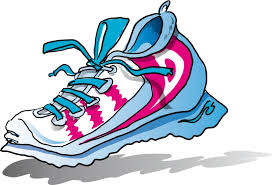 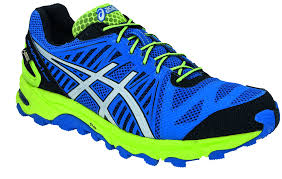 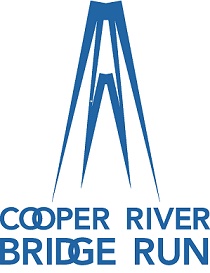 2019 VOLUNTEER!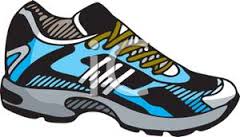 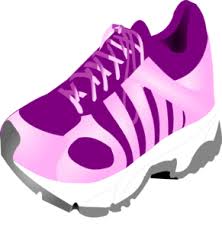 To be a part of the best race in the Southeast!HOW DO YOU SIGN UP?Fill out this form, check the type of work preferred and we will try to accommodate you, OR sign up online   at www.bridgerun.com/volunteer. Our volunteer coordinator will contact you! For additional questions / concerns please contact the volunteer coordinator, Benita Shaw at (843) 693-9689 orE-mail Benitasc@yahoo.com Mail form to: Cooper River Bridge Run / PO Box 22089, Charleston, SC, 29413 or Fax to 843-856-1950.Please check Volunteer choices below:PRE-RACE / Expo / April 4 & 5           	  O Thursday, April 4, 11:30 AM – 3:00 PM        	  O Thursday, April 4, 2:30 PM – 5:30 PM                 O Thursday, April 4, 5:00 PM – 8:00 PM                 O Friday, April 4, 7:30 AM – 10:30 PM                   O Friday, April 5, 10:00 AM – 1:00PMO Friday, April 5, 12:30 PM – 3:30 PMO Friday, April 5, 3:00 PM – 6:00 PMO Friday, April 5, 5:30 PM – 8:30 PMRACE DAY/ April 6        O Water Stop, Mt. Pleasant   6:00 AM – 10:00 AM   O Water Stop, Downtown 6:30 AM – 11:00 AM (Houston Northcutt Plaza, Coleman Blvd.)                               (Corner of King and Calhoun)         O Water Stop, Downtown 6:00 AM – 10:00 AM                O Finish Festival, Marion Sq. 7:00 AM - Noon           O Water Stop, Downtown 6:30 AM – 10:00 AMGROUP NAME _________________________ Contact person _______________________# of participants ___________   Please list names on back of sheetAssignment choice__________________________________              Name:  __________________________________ Age: ________ Email: ______________________              Phone: (day) _____________________________   (cell)   ___________________________________              Club/Organization Affiliation (if any): _________________________________________________